Reproduction1- 9. Male Reproductive System – Identify the Following. 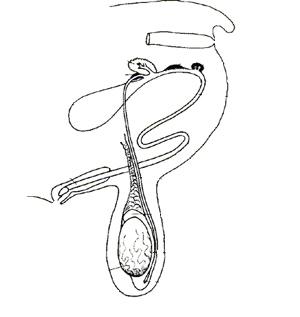 An estrous cycle typically occurs every ______ days. The estrous cycles of goats are stimulated to begin when the days are becoming ____________ in the late ________ and fall. Does that are healthy and well managed nutritionally can be bred when? ____________Explain the importance of kids receiving colostrums within the first few hours of life. ____________________________________________________________________________________________________________________________________________The female reproductive system has two major roles; identify those: _______________
____________________________________________________________________________________________________________________________________________What are some signs of a doe approaching kidding? ________________________________________________________________________________________________________________________________________________________________________Describe the type of goat you would look for to show and why? ___________________
______________________________________________________________________
______________________________________________________________________Embryo transfer is a complex process to perform on does. Name some important benefits of this process that would make it worthy of performing_________________________________________________________________________________________Complete the following: 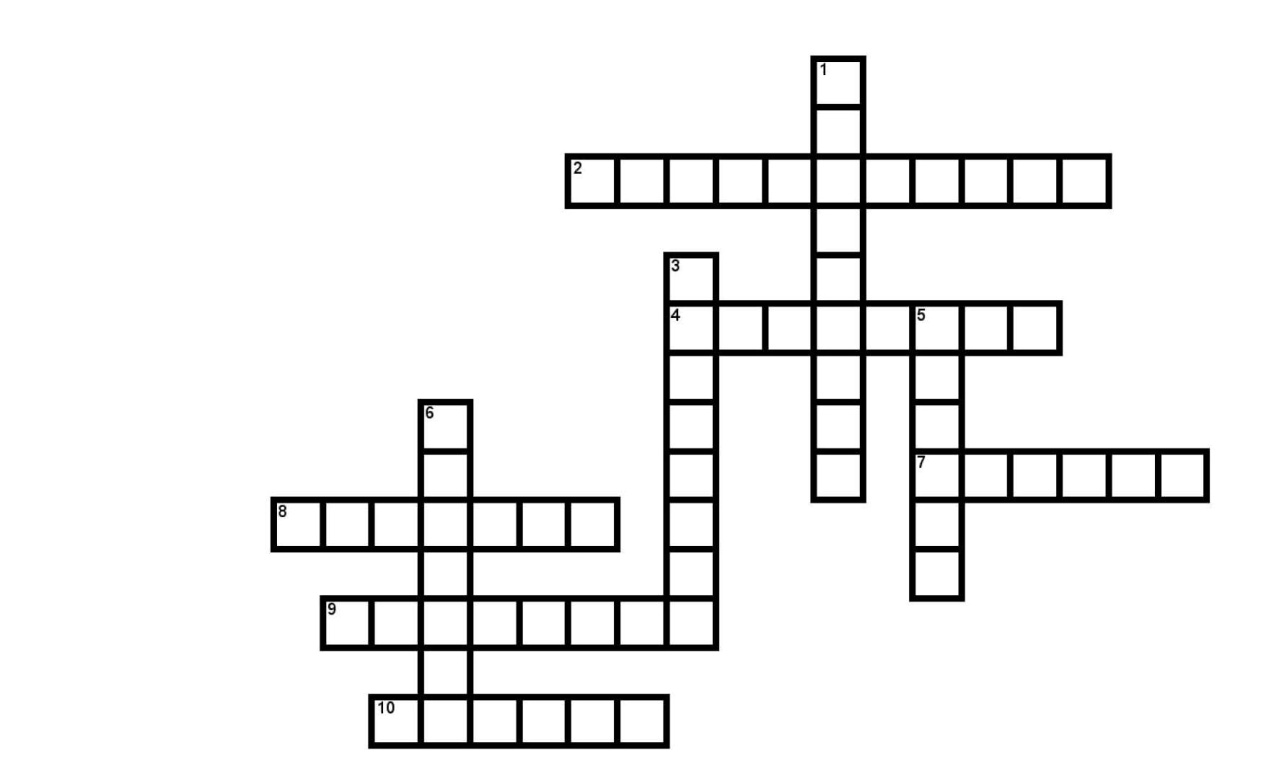 Across:						2.	Site of production for Melatonin 4.	This hormone stimulates muscular contractions of the uterus7.	Site in which sperm is deposited during natural mating8.	Hormone which causes tissues in birth canal to relax for ease of kidding9.	Small tubes leading from each ovary to uterus10.	Period of time when the doe is receptive to matingDown:						First milk produced by the doe after kidding. 3.	Chemical compounds released into blood that control reproductive systems5.	Helps to protect the uterus6.	Produce eggs in follicles